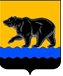 ГЛАВА ГОРОДА НЕФТЕЮГАНСКА постановление20.02.2018											  № 14г.НефтеюганскО награжденииВ соответствии с Положением о наградах и почётном звании муниципального образования город Нефтеюганск, утвержденным решением Думы города Нефтеюганска от 31.10.2016 № 30-VI, представленным ходатайством генерального директора общества с ограниченной ответственностью «Юнг-Нефтехимсервис» Л.К.Зевакина от 08.02.2018                           № 52/12-535 постановляю:1.Наградить:1.1.Почётной грамотой главы города Нефтеюганска за высокое профессиональное мастерство, добросовестный труд и в связи с 30-летием со дня образования общества с ограниченной ответственностью                                 «Юнг-Нефтехимсервис»:1.2.Благодарственным письмом главы города Нефтеюганска за безупречную работу, добросовестный труд и в связи с 30-летием со дня образования общества с ограниченной ответственностью «Юнг-Нефтехимсервис»:2.Вручить лицам, указанным в пункте 1 настоящего постановления, подарочно-сувенирную продукцию согласно приложению.3.Директору департамента по делам администрации города М.Г.Виеру разместить постановление на официальном сайте органов местного самоуправления города Нефтеюганска в сети Интернет.4.Контроль исполнения постановления оставляю за собой.Глава города Нефтеюганска 		                                                    С.Ю.ДегтяревПриложение к постановлениюглавы города от 20.02.2018 № 14Подарочно-сувенирная продукцияЧернушевича Владимира Николаевича-оператора по химической обработке скважин Нефтеюганского цеха химизации технологических процессов добычи нефти и повышения нефтеотдачи пластов общества с ограниченной ответственностью «Юнг-Нефтехимсервис»;Лабынцева Геннадия Николаевича-мастера Нефтеюганского цеха химизации технологических процессов добычи нефти и повышения нефтеотдачи пластов общества с ограниченной ответственностью «Юнг-Нефтехимсервис».Ромашова Николая Васильевича-мастера Нефтеюганского цеха химизации технологических процессов добычи нефти и повышения нефтеотдачи пластов общества с ограниченной ответственностью «Юнг-Нефтехимсервис»;Аристархова Александра Петровича-оператора по подготовке скважин к капитальному и подземному ремонтам Нефтеюганского цеха химизации технологических процессов добычи нефти и повышения нефтеотдачи пластов общества с ограниченной ответственностью «Юнг-Нефтехимсервис».№ п/пНаименованиеКоличество (штук)Багетная рамка для благодарственных писем администрации города Нефтеюганска1Бланк благодарственного письма с символикой города1Бланк почетной грамоты с символикой города1